 Kalendarium 2020- Kristdemokraterna Linköping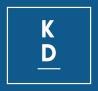 MånadDatumDagTidAktivitetPlatsAugusti17Måndag17.00KD-grupp och BudgetsittningStadshuset18Tisdag14.00KSStadshuset24Måndag18.00Partiavdelningens styrelseStadshuset25Tisdag14.00KFStadshuset31Måndag17.30Sektorsgrupp-bolagenStadshuset31Måndag18.30Sektorsgrupp, KS, aNStadshusetSeptember1Tisdag14.00KSStadshuset7Måndag17.30Sektorsgrupp ÄN, SoNStadshuset7Måndag18.30Sektorsgrupp, BoU, BiN, KoFStadshuset14Måndag17.30KD-GruppenStadshuset15Tisdag14.00KSStadshuset17Torsdag-Medlemsaktivitet21Måndag17.30Sektorsgrupp SbN, BmNStadshuset29Tisdag14.00KFStadshusetOktober5Måndag18.00Partiavdelningens styrelseStadshuset6Tisdag14.00KSStadshuset12Måndag17.30Sektorsgrupp ÄN, SoNStadshuset12Måndag18.30Sektorsgrupp, BoU, BiN, KoFStadshuset19Måndag17.30Sektorsgrupp, SbN, BmNStadshuset19Måndag18.30Sekorsgrupp, KS, aNStadshuset20Tisdag14.00KSStadshuset 26Måndag17.30KD-GruppenStadshusetNovember2Måndag17.30Sektorsgrupp- BolagenStadshuset3Tisdag14.00KFStadshuset5Torsdag18.00Medlemsaktivitet10Tisdag14.00KSStadshuset16Måndag18.00Pariavdelningens styrelseStadshuset23Måndag17.30Sektorsgrupp ÄN, SoNStadshuset23Måndag18.30Sektorsgrupp, BoU, BiN, KoFStadshuset30Måndag17.30KD-GruppStadshusetDecember1Tisdag14.00KSStadshuset4TorsdagMedlemsaktivitet?7Måndag17.30Sektorsgrupp, SbN, BmNStadshuset7Måndag18.30Sektorsgrupp, KS, aNStadshuset8Tisdag9.00KFStadshuset12Lördag8.00Julfrukost + seminariumStadshuset14Måndag17.00Partiavdelningens styrelseStadshuset 15Tisdag14.00KSStadshuset16onsdag17.30Sektorsgrupp bolagenStadshuset